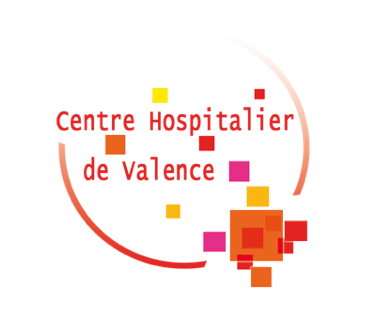 Appel à candidature en Anatomopathologie au Centre Hospitalier de Valence (1h au sud de Lyon)Pour un poste d’assistant hospitalier ou des remplacements à partir du 15 mars 2019.Le service fait partie du Pôle Médico Technique et Santé publique de l’hôpital. Recrutement général : gynécologie, urologie, gastro-entérologie et chirurgie viscérale, ORL, hématologie, dermatologie tumorale, pneumologie (hors chir thoracique), ostéo-articulaire, cytologie gynécologique et non gynécologique. Activité non sectorisée. Pas d’autopsie ni de foetopathologie.En 2017 : 12 000 dossiers (hors FCV), 4750  FCV, 192 extemporanés. Effectif actuel :4 PH temps plein, 1 assistant1 interne de spécialité10 techniciens (9,8 ETP dont 1,5 ETP cytotechnicienne)1 cadre4 secrétaires (3,1 ETP)1  microscope multitête (5 têtes) avec caméra numérique et grand écran 2 appareils immunohistochimie (Benchmark Ventana), 1 tumorothèque à visée sanitaire,Cytologie en phase liquide BD.Nouveau laboratoire avec bureaux individuels depuis 2017. Contact : Dr BESCHET Isabelle   Chef de Service	04 75 75 71 67  	ibeschet@ch-valence.frou secrétariat 04 75 75 75 57Centre Hospitalier de ValenceService de Pathologie179 boulevard Maréchal Juin26953 VALENCE CEDEX